ХОЧУ БЫТЬ ДОЯРКОЙ!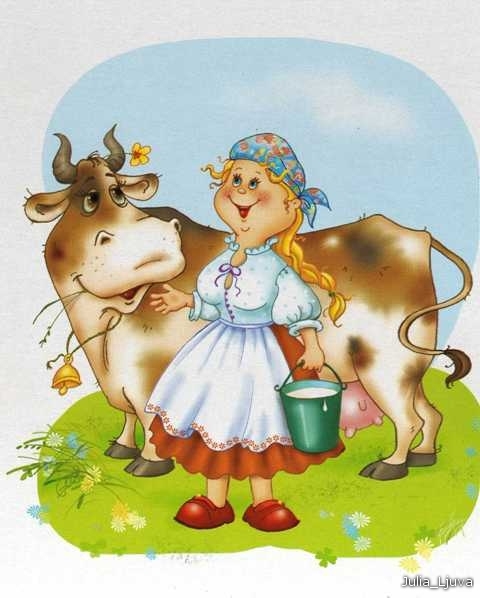 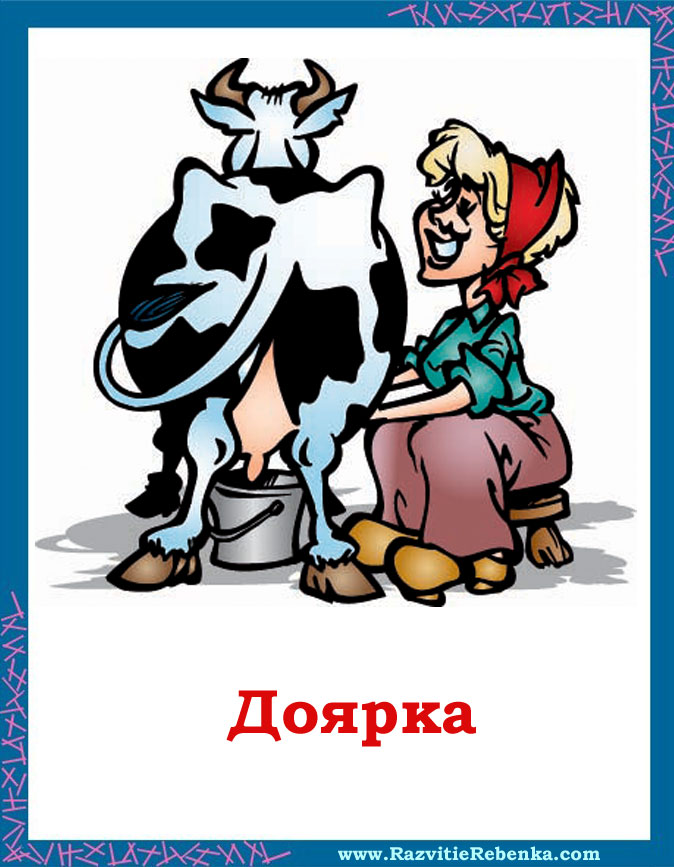 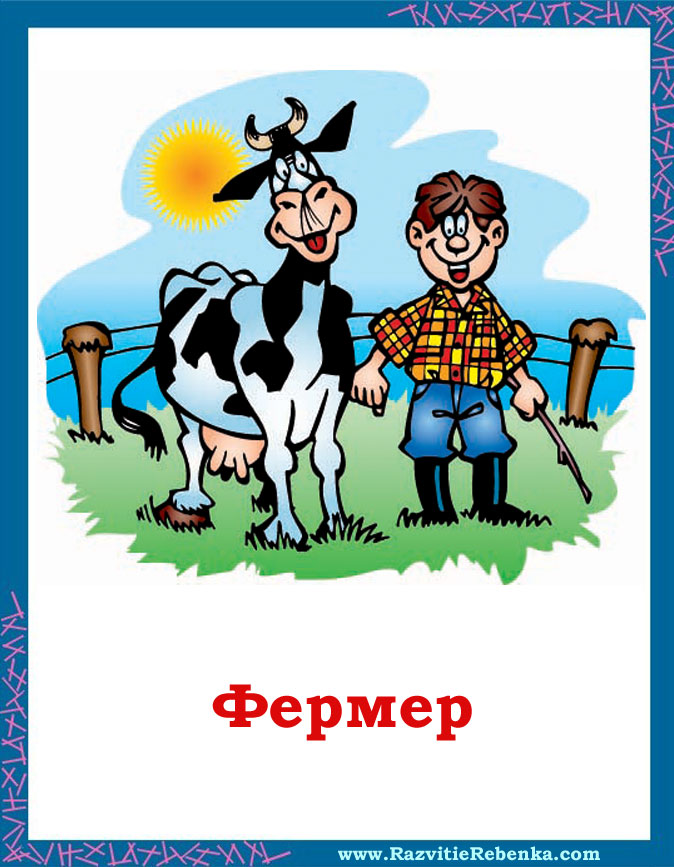 Мы с Ванюшечкой вдвоемЗамечательно живем!Даже нос и шеяВсе в молочной пене!
Это мой муж Иван Петрович